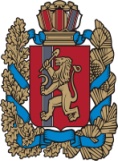   ПИНЧУГСКИЙ СЕЛЬСКИЙ СОВЕТ ДЕПУТАТОВБОГУЧАНСКОГО РАЙОНА КРАСНОЯРСКОГО КРАЯР Е Ш Е Н И Е15.05.2017г.                                              п.  Пинчуга                                        № 8Об отмене решения «О внесении изменений и дополнений в Устав  Пинчугского сельсовета Богучанского района Красноярского края»           В целях приведения Устава Пинчугского сельсовета Богучанского района Красноярского края в соответствии с Федеральным  законом от 06.10.2003 года № 131-ФЗ « Об общих принципах организации местного самоуправления в Российской Федерации» в редакции Федерального закона от 03.02.2015 №8-ФЗ, Законом Красноярского края от 01.12.2014 №7-2884 «О некоторых вопросах организации органов местного самоуправления в Красноярском крае» в редакции Закона Красноярского края от 04.03.2015 №3,  руководствуясь ст. 20 Устава Пинчугского сельсовета,   Пинчугский сельский Совет депутатов РЕШИЛ:Признать не действующим  решение «О внесении изменений и дополнений в Устав Пинчугского сельсовета Богучанского района Красноярского края», утвержденный  решением №4  от 17.04.2017 г.Решение вступает в силу со дня, следующего за днем  его официального опубликования.Решение опубликовать в средствах массовой информации размещению в сети Интернет на официальном сайте Пинчугского сельсовета.Контроль за исполнением данного решения возложить на главу  сельсовета, исполняющего полномочия председателя  сельского Совета депутатов. Глава  Пинчугского сельсовета                                                                         А.В.Чаусенко         «____»____________20___г.